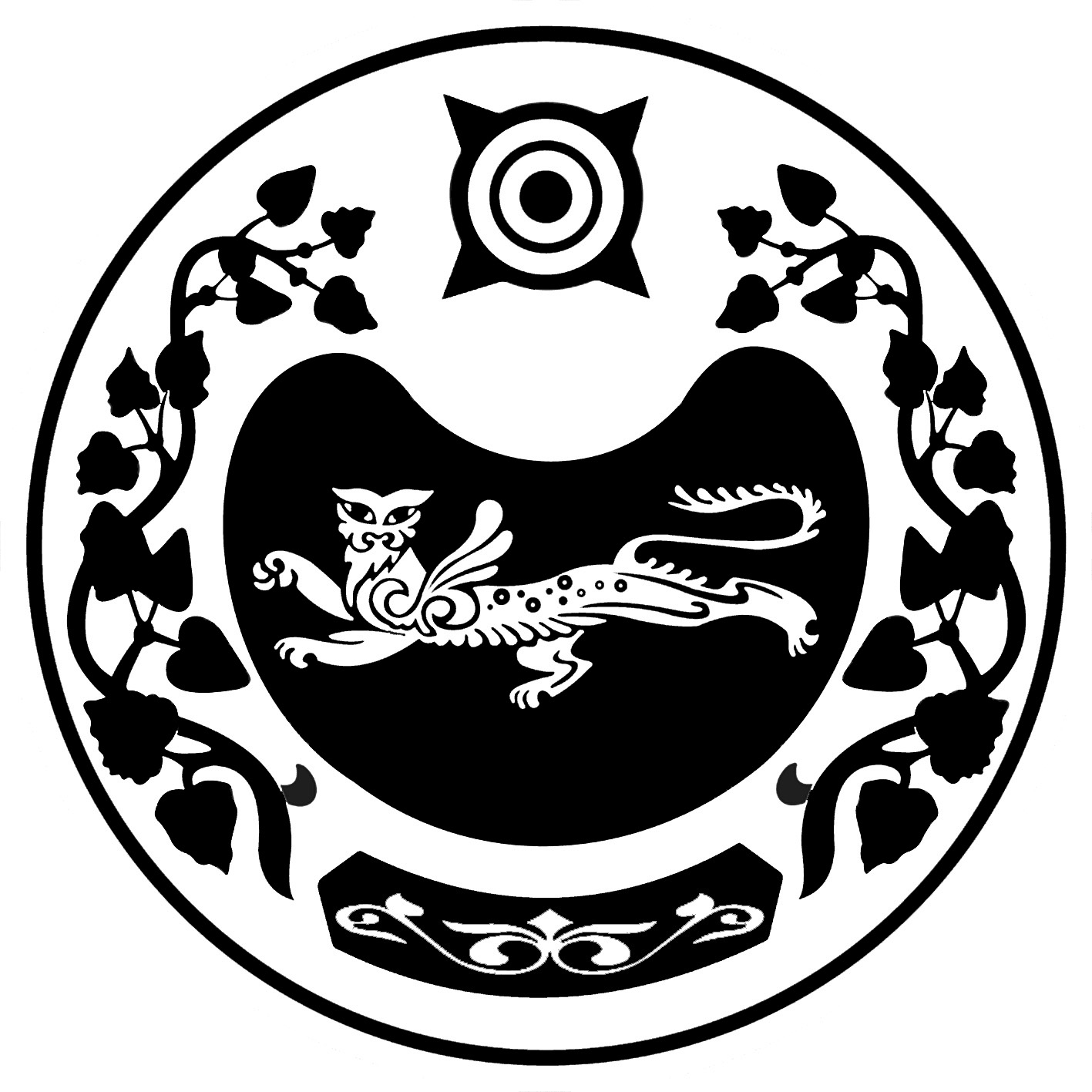              РОССИЯ ФЕДЕРАЦИЯЗЫ			    РОССИЙСКАЯ ФЕДЕРАЦИЯ            ХАКАС РЕСПУБЛИКАЗЫ			      РЕСПУБЛИКА ХАКАСИЯ                   АUБАН ПИЛТIРI 		                              АДМИНИСТРАЦИЯ      АЙМАUЫНЫY УСТАU-ПАСТАА   		УСТЬ-АБАКАНСКОГО РАЙОНАП О С Т А Н О В Л Е Н И Е  от  04.04.2019                    № 495 - пр.п. Усть-АбаканРуководствуясь Федеральным  законом от 06.10.2003 года № 131 – ФЗ «Об общих принципах организации местного самоуправления  в Российской Федерации» (с последующими изменениями), постановлением Правительства Республики Хакасия от 26 марта 2014 года № 127 «Об утверждении положения о порядке образования общественных советов при исполнительных органах государственной власти республики Хакасия», Уставом муниципального образования Усть – Абаканский район, в связи с истечением срока полномочий Общественной палаты муниципального образования Усть – Абаканский район, администрация Усть – Абаканского района ПОСТАНОВЛЯЕТ:Утвердить кандидатуры четырех членов Общественной палаты муниципального образования Усть – Абаканского района:- Кувалдину Ларису Викторовну -  директора МБОУ «Усть – Абаканская СОШ»;  - Давидян Геннадия Юрьевича - военного комиссара Усть – Абаканского, Алтайского района, города Сорска Республики Хакасия;- Дырину Татьяну Аркадьевну - директора ООО СПК «Сибирь»;- Мальгина Михаила Григорьевича - и.о. главного врача ООО НУС Диагностический центр «Медиком».Главному редактору газеты «Усть – Абаканские известия» Церковной И.Ю. настоящее постановление опубликовать в газете «Усть – Абаканские известия официальные».И.о. Управделами администрации Усть – Абаканского района Лемытской О.В. настоящее постановление разместить на официальном сайте администрации Усть – Абаканского района в сети Интернет. Контроль за исполнением настоящего постановления возложить на Баравлеву Е.Н. – заместителя Главы администрации Усть-Абаканского района по социальным вопросам.Глава Усть-Абаканского района					                  Е.В. ЕгороваОб утверждении кандидатур в новый состав Общественной палаты муниципального образования Усть – Абаканский  район